КОМИТЕТ ОБЩЕГО И ПРОФЕССИОНАЛЬНОГО ОБРАЗОВАНИЯ ЛЕНИНГРАДСКОЙ ОБЛАСТИГОСУДАРСТВЕННОЕ АВТОНОМНОЕ ОБРАЗОВАТЕЛЬНОЕУЧРЕЖДЕНИЕ ДОПОЛНИТЕЛЬНОГО ПРОФЕССИОНАЛЬНОГО ОБРАЗОВАНИЯ«ЛЕНИНГРАДСКИЙ ОБЛАСТНОЙ ИНСТИТУТ РАЗВИТИЯ ОБРАЗОВАНИЯ»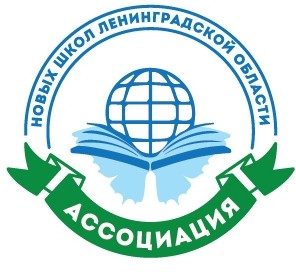 МЕЖРЕГИОНАЛЬНАЯ НАУЧНО-ПРАКТИЧЕСКАЯ КОНФЕРЕНЦИЯ«ШКОЛА, УСТРЕМЛЕННАЯ В БУДУЩЕЕ: ПРОФЕССИОНАЛЬНО-ОБРАЗОВАТЕЛЬНАЯ СРЕДА УЧИТЕЛЯ БУДУЩЕГО»19 ноября 2020 годаУважаемые коллеги!Межрегиональная научно-практическая конференция «Школа, устремленная в будущее» - это научная, дискуссионная и презентационная площадка Ленинградского областного института развития образования и Ассоциации новых школ Ленинградской области для обсуждения актуальных вопросов развития школьного образования.Школа будущего – это школа, в которой дети могут развивать свою индивидуальность и творчество посредством новых цифровых технологий, внедрения разнообразных форматов образования за пределами класса и школы, «раздвижения» образовательной среды школы за счет использования автоматизированных, гибридных и трансформированных процессов, распределенных моделей сетевых классов и цифровых школ, организации разных форм активности в учебной деятельности и принципиально иных педагогических подходов к организации образовательного процесса.Это актуализирует вопросы, связанные с проектированием интегрированной цифровой профессионально-образовательной среды учителя, переосмыслением функций и роли рабочего пространства (рабочего места) учителя, как важной составляющей его профессионально-образовательной среды. Перспективным направлением является внедрение в педагогическую практику модели распределенного рабочего пространства (рабочего места) учителя согласно которой оно может быть организовано не только в классе, но везде, где есть доступ к интернету для обеспечения возможности учителю эффективно участвовать в образовательном процессе, включая его альтернативные формы организации.Разработка современных технологических решений и продуктов для конструирования и реализации возможностей интегрированной цифровой профессионально-образовательной среды учителя и формирование соответствующих им профессиональных компетентностей педагогов может происходить не только в глубине педагогической науки и практики, но прежде всего в процессе диалога всех заинтересованных сторон. Поэтому актуальным и необходимым является организация площадок для встречи представителей государственной власти, местного самоуправления, научного и педагогического сообщества, коммерческих организаций, имеющих единый фокус интересов – воспитание свободных, творческих, инициативных граждан.В связи с этим в 2020 году основным содержательным фокусом Конференции станет анализ тенденций развития профессионально-образовательной среды учителя в контексте цифровой трансформации школы, обмен опытом и поиск точек сотрудничества разработчиков и потребителей современных технологических продуктов.Практической задачей Конференции станет обсуждение и презентация успешных технологических решений для конструирования цифровой профессионально- образовательной среды учителя и подготовка предложений и рекомендаций для  органов государственной власти, местного самоуправления, образовательных организаций системы общего, профессионального и дополнительного профессионального образования.Программный комитет конференции19 ноября 2020 г.ПЛЕНАРНОЕ ЗАСЕДАНИЕ ЧАСТЬ 1.«ОТКРЫТИЕ КОНФЕРЕНЦИИ»Время проведения: 11:00-11:30Подключение: http://m.mirapolis.ru/m/miravr/4925153566МОДЕРАТОРКазакова	Елена	Ивановна,	профессор,	д.п.н.,	член-корреспондент	РАО, директор Института педагогики СПбГУПриветствия организаторов и почетных гостейС.В. Тарасов, д.п.н., профессор, профессор РАО, председатель Комитета общего и профессионального образования Ленинградской областиО.В. Ковальчук, д.п.н., профессор, Заслуженный учитель РФ, ректор ГАОУ ДПО«ЛОИРО»В.В.	Копылова,	вице-президент	по	издательской	деятельности	ГК«Просвещение»ЧАСТЬ 2.«ШКОЛА, УСТРЕМЛЕННАЯ В БУДУЩЕЕ: НОВЫЕ ВОЗМОЖНОСТИ ОРГАНИЗАЦИИ ОБРАЗОВАТЕЛЬНОЙ СРЕДЫ»Время проведения: 11:30-13:30Подключение: http://m.mirapolis.ru/m/miravr/4925153566МОДЕРАТОРКазакова Елена Ивановна, профессор, доктор педагогических наук, член- корреспондент РАО, директор Института педагогики СПбГУСОДЕРЖАНИЕНаучно-методическое сопровождение деятельности Ассоциации новых школКучурин Владимир Владимирович, к.и.н., проректор по организационной и научно-методической деятельности ГАОУ ДПО «ЛОИРО»Образовательная среда школы будущего: новые практические решения в управленческой и образовательной деятельностиКазакова	Елена	Ивановна,	профессор,	д.п.н.,	член-корреспондент	РАО, директор Института педагогики СПбГУПрезентация инновационных проектов школ-членов Ассоциации«О результатах работы и перспективах дальнейшего развития»Казакова Елена Ивановна, профессор, доктор педагогических наук, член- корреспондент РАО, директор Института педагогики СПбГУОБРАЗОВАТЕЛЬНЫЕ ТРЕКИТРЕК 1.«ШКОЛА, УСТРЕМЛЕННАЯ В БУДУЩЕЕ: ТЕХНОЛОГИЧЕСКИЕ РЕШЕНИЯ ДЛЯ МОДЕРНИЗАЦИИ ПРОФЕССИОНАЛЬНО-ОБРАЗОВАТЕЛЬНОЙ СРЕДЫ УЧИТЕЛЯ»Время проведения: 14:00 – 15:30Трансляция: http://m.mirapolis.ru/m/miravr/1611520893МОДЕРАТОРЫГорюнова Марина Александровна, к.п.н., профессор кафедры математики, информатики и ИКТФОКУСНЫЕ ВОПРОСЫТехнологии в образовании: спасительная панацея или мотивирующий стимул?Какие технологические решения необходимо принять для модернизации рабочего пространства (рабочего места) учителя как важной составляющей его профессионально-образовательной среды?Как эффективно организовать взаимодействие образовательных организаций, государства, общества и бизнеса для разработки рабочего пространства (рабочего места) учителя?Как совместить инновационные ожидания с существующей повседневной реальностью?Как обеспечить баланс между цифровой средой и «старомодной материальностью»?СОДЕРЖАНИЕ«Современные подходы к проектированию школьной инфраструктуры»Иванова Елена Владимировна, кандидат психологических наук, доцент, заведующая лабораторией образовательных инфраструктур института системных проектов ГАОУ ВО МГПУ, руководитель программы магистратуры «Проектирование городских образовательных инфраструктур»«Цифровое пространство учителя – инструменты педагога сегодня и завтра»Серебрякова Татьяна Геннадьевна, заместитель главного редактора по развитию АО «Издательство «Просвещение»«Идеальное место учителя естественно-научных предметов: использование высокотехнологичного оборудования в обучении»Мерщиев Александр Валерьевич, руководитель проектов Центр дополнительного профессионального образования, АО «Академия «Просвещение»ТРЕК 2.«ШКОЛА, УСТРЕМЛЕННАЯ В БУДУЩЕЕ: КАЧЕСТВО ОБРАЗОВАНИЯ»Время проведения: 14:00 – 15.30Трансляция: http://m.mirapolis.ru/m/miravr/5367249806ФОКУСНЫЕ ВОПРОСЫФункциональная грамотность: что это такое и как ее сформировать?Подходят	ли	массовые	школьные	системы	для	достижения	новых образовательных результатов?Как «настроить» школу на новые образовательные результаты?Как учителя формируют функциональную грамотность у школьников?МОДЕРАТОРЫИстомина Евгения Анатольевна, к.п.н., заведующая кафедрой естественно- географического образования ГАОУ ДПО «ЛОИРО»Захир	Юлия	Симановна,	руководитель	проекта	АО	«Издательство«Просвещение»СОДЕРЖАНИЕ«Функциональная	грамотность	младшего	школьника	как	планируемый образовательный результат»Мостова	Ольга	Николаевна,	к.п.н.,	заведующая	кафедрой	начального образования ГАОУ ДПО «ЛОИРО»«Функциональная грамотность в школе: инструменты для учителя»Захир	Юлия	Симановна,	руководитель	проекта	АО	«Издательство«Просвещение»«Формирование естественнонаучной грамотности: что нужно изменить в учебном процессе»Чередниченко	Ирина	Петровна,	методист-эксперт	АО	«Издательство«Просвещение»«Формируем функциональную грамотность на уроках математики»Зубкова	Елена	Дмитриевна,	ведущий	методист	АО	«Издательство«Просвещение»№Тематическая секцияКлючевые вопросы1.«Формула	новой	школы»–Муринский Центр образования№2, г. Мурино, Всеволожский район«"Формула	новой школы": проектирование и развитие инфраструктуры школы-новостройки- уроки для управленческой команды»Кошкина В.С., к.п.н., доцент, Заслуженный учитель РФ, советник при ректорате ГАОУ ДПО «ЛОИРО»1.Модератор - Кошкина В.С.,к.п.н., доцент, Заслуженный учитель РФ, советник при ректорате ГАОУ ДПО «ЛОИРО»Создание образовательного пространства, обеспечивающего качественное образование обучающихся.Слагаемые успеха (точки роста, векторы развития) новой школы: инфраструктура школы, профилизация, цифровизация	образования,	социальные коммуникации, профессионализм учителя.Деревянко А.Г., директор Муринского Центр образования №2, Е.В. Михайлова, учитель английского языка, член Всероссийского педагогического совета при Министерстве просвещения РФ; Сляднева Т.Н., учитель русского языка и литературы, руководитель школьного методического объединения, Муринский Центр образования №2, Калина Л.С., учитель математики, Муринский Центр образования №2.2.«Школа,	дружественная детям» - Центр образования«Кудрово», г. Кудрово, Всеволожский районМодератор - Васютенкова И.В., к.п.н., доцент, заведующий кафедрой педагогики и психологии ГАОУ ДПО «ЛОИРО»«“Школа, дружественная детям” - проект по формированию уклада жизни крупных по численности контингента новых школ на основе толерантности, позитивной социализации».Васютенкова И.В., к.п.н., доцент, заведующий кафедрой педагогики и психологии ГАОУ ДПО «ЛОИРО»«Создание в Центре образования «Кудрово» оптимальных современных условий (в сферах образования и научного познания мира, творчества и спорта) для осознанного выбора и самореализации каждым воспитанником и обучающимся своих интересов, способностей, возможностей – путь индивидуализации обучения по созданию школы, доброжелательной к детям»Соловьев И.Ю., директор МОБУ «СОШ «Центр образования «Кудрово»3.«Собери свою школу» –  МБОУ«Средняя общеобразовательная	школа»№12, г. ВыборгМодератор - Петухов С.В., к.ф. н., доцент	кафедры филологического образования, старший методист центра оценки качества и инновационного развития образования ГАОУ ДПО «ЛОИРО»«"Собери свою школу": реализация проекта в Выборгском районе»Петухов С.В., к. ф. н., доцент кафедры филологического образования, старший методист центра оценки качества и инновационного развития образования ГАОУ ДПО «ЛОИРО»«Внедрение интерактивных технологий в учебный процесс и организация современных систем безопасности общеобразовательного учреждения»Шолин С.В., директор МБОУ «Средняя общеобразовательная школа №12», г. Выборг4.«Капсула   времени»   –  МБОУ«Гатчинская	средняя общеобразовательная		школа№7»Модератор – Малыхина Л.Б., к.п.н. доцент, заведующий кафедрой развития дополнительного образования детей«Потенциал школьного музея для решения задач современного образования»Малыхина Л.Б., к.п.н. доцент, заведующий кафедрой развития дополнительного образования детей«Презентация историко-краеведческого музея Муниципального бюджетного общеобразовательного учреждения	«Гатчинская	средняя общеобразовательная школа № 7»Шутова М.В., директор МБОУ «Гатчинская средняя общеобразовательная школа №7»«Поисково-исследовательская	деятельность обучающихся как средство формирования патриотических и гражданских качеств личности  на примере работы историко-краеведческого музея школы»Максимова С.Н., руководитель историко- краеведческого музея МБОУ «Гатчинская средняя общеобразовательная школа №7»5.«Школа  как  город»  –   МБОУ«Средняя общеобразовательная школа № 2 им. Героя РФ А.В. Воскресенского»,	МБОУ«Средняя общеобразовательная школа № 4 им. Героя Советского Союза В.К. Булыгина», г. Сосновый БорМодератор –Фирсова Н.В., кандидат исторических наук,старший методист ЦОК и ИРО ГАОУ ДПО «ЛОИРО»«Проект	«Школа	как	город»	-	создание инфраструктуры новой школы»Н.В. Фирсова, к.ист.н., старший методист Центра оценки качества и инновационного развития образования ГАОУ ДПО «ЛОИРО»«Инфраструктура обновленной школы»Слуцкая Н.И., директор, Лоскутова С. А., зам. директора, Новикова Н. А., зам. директораМБОУ «СОШ № 2 им. Героя РФ А.В.Воскресенского»«Уходим в реновацию - проектируем новую школу!» Михайлова М.В.,		директор,		Вагина Е.А.	, заместитель	директора,	МБОУ «Средняя общеобразовательная	школа	№		4	им.		Героя  Советского Союза В.К. Булыгина»